Általános információk:Tanterv:	Építész premaster szak Tantárgy neve:	Digitális Építészeti grafika 1A.Tantárgy kódja:	PMKTELR007Szemeszter:	premasterKreditek száma:	3A heti órák elosztása:	1/0/1Értékelés:	félévközi jegy (f)Előfeltételek:	nincs előfeltételTantárgy felelős:	Dr. Kósa Balázs, adjunktus	Iroda: 7624 Magyarország, Pécs, Boszorkány u. 2. B-327	E-mail: kosa.balazs@mik.pte.hu	Munkahelyi telefon: +36 72 503650/23836Oktatók: 	Dr. Kósa Balázs, adjunktus	Iroda: 7624 Magyarország, Pécs, Boszorkány u. 2. B-327	E-mail: kosa.balazs@mik.pte.hu	Munkahelyi telefon: +36 72 503650/23836TárgyleírásA tárgy az építészeti tervezés grafikai prezentációját segíti elő. Számítógépes programok segítségével az oktató által kiadott feladatok - a kurzus keretein belül és önálló otthoni munkával – magas esztétikai és grafikai minőségű feldolgozása.Oktatás céljaA grafikai tervezés és ábrázolás módszerének, alapelveinek elméleti és gyakorlati elsajátítása. A műszaki ábrázolás (rajzi és térbeli) és modellezés technikai fejlesztése és a terv prezentálás gyakorlása. Tantárgy tartalmaA szemeszter során a hallgatók saját építészeti tervezési feladatuk grafikai feldolgozásának lehetőségeit, variációit vizsgálják és valósítják meg. A félév során továbbá saját vállalkozásuk arculati elemeit is kidolgozzák.Az előadások alkalmával a kurzus hallgatói megismerkednek a grafikai programok rendszerével, felhasználó felületeivel. Cél az alapvető ismeretanyag elsajátításán túl, kortárs példák segítségével helyes és korszerű gondolkodásmód, magatartás kialakítása.A gyakorlati órák keretében az elsajátított elméleti tudás alkalmazására kerül sor. A csoportos foglalkozás során a gyakorlatvezetők segítik elsajátítani a tervezési folyamat analitikáját, metódusait. A szemeszter során több grafikai feladat órán történő feldolgozása mellett, önálló otthoni munkát is kapnak a hallgatók.A feladatok, követelmények kiadása a tematika szerint történik, melyek az előadás anyagaival, segédletekkel egyetemben a tantárgy Neptun Meet Street felületére feltöltésre kerülnek. A tantárgyhoz kapcsolódó információk ugyancsak ezen a felületen lesznek elérhetőek.Számonkérési és értékelési rendszereA tantárgy felvételével, követelményrendszerével, teljesítésével, a hallgató szorgalmi-, vizsga- és záróvizsga időszak kötelező teendőivel kapcsolatban minden esetben a Pécsi Tudományegyetem érvényben lévő Szervezeti és Működési Szabályzatának 5. számú melléklete, a Pécsi Tudomány egyetem Tanulmányi és Vizsgaszabályzata (TVSZ) az irányadó.A félév sikeres befejezésének feltétele az aktív órai jelenlét, a feladatok határidőre való elkészítése, bemutatása, az alaki és formai követelmények betartása.A tantárgy félévközi jeggyel zárul. A félév zárása a 15. héten történik. A gyakorlati foglalkozásokon való igazolt jelenlét a tematikában rögzített aktuális munkarész bemutatásával történik! A gyakorlatvezetők jelenléti ívet/ konzultációs lapot vezetnek, megjelent, valamint nem jelent meg/ nem készült bejegyzéssel. A félév során a hallgató munkájáról két alkalommal ad számot vizuális prezentáció keretében a tantárgyat oktatók szakmai zsűrije előtt.Az értékelés GO-NO GO rendszerben zajlik (jól megfelelt és elfogadásra került, megfelelt és elfogadásra került, nem felelt meg és elutasításra került). A GO (megfelelt) prezentációk pontozással kerülnek értékelésre az alábbiak szerint:1.ciklus		Órai munka – 1. feladat		20 pOtthoni feladat -1. feladat		30 p						2.ciklusÓrai munka – 1. feladat		20 pOtthoni feladat -1. feladat		30 p						Megszerezhető maximum pont	100p85 p	 – 100 p 	100%  	A (5, jeles,excellent,sehr gut) 71 p	 – 84 p 	84%	B (4, jó, good, gut) 60 p	 – 70 p 	70% 	C (3, közepes, avarage, befriedigend) 50 p	 – 59 p 	59% 	D (2, elégséges, satisfactory, genügend) 0 p 	– 49 p 	49% 	F (1, elégtelen, fail, ungenügend) Az aláírás megszerzésének a feltétele, hogy mind a két ciklus elfogadásra kerüljön. Az 1. beadáson valamilyen okból be nem mutatott/adott munka a hiányzás igazolása mellett az 1. beadást követő első órarendi alkalommal pótlandó! A nem elfogadott prezentáció(k) a vizsgaidőszak első két hetében egy alkalommal a tantárgyfelelős által kihirdetett helyen és időpontban javíthatók a TVSZ szerint.15. hét – aláírás megszerzése (I/N): 	-akinek hiányzása eléri a 30 %-ot (bármely okból, igazoltan vagy a	nélkül), nem teljesítette a félévet, pótlásra javításra nem jogosult	-ha 2 db GO, akkor I, tehát aláírás, majd osztályzás (1,2,3,4,5)	-ha van NO-GO, akkor N, tehát aláírás megtagadva 	és javítás, pótlás a vizsgaidőszak első két hetébenV1 (16.hét) - aláírás megszerzése (I/N):	-ha GO, akkor I, tehát aláírás, majd osztályzás. 	-ha NO-GO, akkor N, tehát nem teljesítette a tantárgyat,	a tantárgyat egy következő szemeszterben újra fel kell venni. – félévközi jegy (1,2,3,4,5)	-ha a jegy 1, a tantárgy nem teljesült, a tantárgyat egy 	következő szemeszterben újra fel kell venni. Kötelező irodalomÓrai jegyzetek, segédletek, kiosztott mintapéldákSlézia József, Kortárs magyar formatervezés 2000-2013. Budapest 2014. Designtrend Kiadói és Szolgáltató Kft.Timothy Samara, A grafikai tervezés kézikönyve – Elemek, összefüggések és szabályok. Budapest 2015. Scolar KiadóAlice Twemlow: Mire jó a grafikai tervezés?. Budapest 2008. Scolar KiadóHazai folyóiratok : Új Magyar Építőművészet; Átrium, Oktogon, Alaprajz., Metszet Külföldi folyóiratok: Oktatási módszerA tantárgy folyamatos kommunikáción alapszik az oktatók és a hallgatók között. Módszer:1. folyamatos konzultáció órarendi időben a részletes tantárgyi programban meghirdetett tanmenet szerint2. önálló munka órarendi időben a részletes tantárgyi programban meghirdetett féléves tanmenet szerint3. önálló otthoni munka 4. önálló kutatás, adatgyűjtés, elemzés5. önálló konzultáció a tárgy oktatóitól független szakemberek bevonásávalRészletes tantárgyi program és követelményekMetodika és szempontrendszer:A hallgatók probléma feldolgozási módszere a valóságos tervezési folyamatot modellezi (komplex probléma szemlélet = funkció-szerkezet-forma párhuzamos vizsgálata), ugyanakkor leképezi az egyetemi szintű oktatás akadémiai jellegét is (kutató-elemző munka).Cél a csapatmunka erősítése, az ebben rejlő előnyök (több szem többet lát) kiaknázása, különös tekintettel arra, hogy az egyén felelőssége (saját terv kell, hogy készüljön) ne változzon csapat-felelősségé. A csapatmunka tehát a ciklus „1” -„2” fázisok esetében az önálló munka közös megvitatását jelenti. A féléves tervezési feladatok feldolgozása során a következő két fázison kell végig menniük a hallgatóknak a konzulensekkel együtt:ciklus  „1” – feladat 1A szemeszter első felében, elméleti órákkal, előadásokkal támogatott gyakorlati órákon a hallgatók a kiadott probléma témáját analizálják. Valós felvetésre koncepció tervet alkotnak. A feladat megoldása során számítógéppel feldolgozzák a saját cégük, vállalkozásuk arculatát (logo, névjegykártya levélpapír…stb.) ciklus  „2” – feladat 2A szemeszter második fele a feladat pontosításával, véglegesítésével telik A második feladat szintén számítógépes feldolgozással történik.Minden fázist csapatszinten (hallgatók+a konzulensek) meg kell vitatni az óra keretében:közös megbeszélés – az otthon végzett munka bemutatása, megbeszélése, a feltáratlan problémák felvetése, a feltárt problémákra adható válaszok elemzéseönálló továbbgondolása a feladatnakközös megbeszélés – az órán végzett munka bemutatása, megbeszélése, a feltáratlan problémák felvetése, a feltárt problémákra adható válaszok elemzéseFeladatok és követelményrendszerük1. ciklusanalízis és koncepció terv valamint makettA bizottság külön értékeli a beadott munkánál:A feladat grafikai, esztétikai minőségét.A prezentáció feldolgozottságát, külalakját.Az értékelés „GO” - „NO GO” rendszerben zajlik (jól megfelelt és elfogadásra került, megfelelt és elfogadásra került, nem felelt meg és elutasításra került). A félév teljesítéshez a munkáknak mindkét értékelési szempontból „GO” kategóriába kell esnie. Aki a 7. héten nem tudja leadni feladatát a pontok csökkentett értékéért bemutathatja a következő órarendi időpontban (össz pont 80%). A „NO-GO” munkák a félévben egyszer javíthatók, pótolhatóak: a 15. heti leadáson a féléves tervvel együtt újra bemutatandók.1. ciklus feladat formai és alaki minimum követelményei:Beadandó:Az arculat grafikai anyagának feldolgozása A/3-as füzetben:Minimum tartalom:saját logónévjegykártyalevélpapírstb.Formai követelmények:lásd kiadott segédletek, és minták2. ciklusVégleges féléves terv valamint makett. A bizottság külön értékeli a beadott munkánál:A koncepció terv minőségét és helyességét.A prezentáció feldolgozottságát, külalakját, és grafikai minőségét.Az értékelés „GO” - „NO GO” rendszerben zajlik. (jól megfelelt és elfogadásra került, megfelelt és elfogadásra került, nem felelt meg és elutasításra került). A félév teljesítéshez a munkáknak mindkét értékelési szempontból „GO” kategóriába kell esnie. A „NO-GO” munkák a vizsgaidőszakban egyszer javíthatók, pótolhatóak: a 16. héten.2. ciklus feladat formai és alaki minimum követelményei:Féléves tervezési feladat tablóiMinimum tartalom:saját logónévjegykártyalevélpapírstb.A hallgatók a 2 leadáson (és a javításain) a kihirdetett szempontrendszer teljesítésével és az órák látogatásával szerzi meg a jogot az aláírásra, a tartalmi szakmai bírálatra, tehát érdemjegy szerzésére. A kritériumok meglétét a mellékelt gyűjtőlapokon regisztráljuk. Az a hallgató, melynek a kritériumok közül bármelyik is hiányzik a javítási lehetőségek után is, annak féléve nem teljesítettnek minősül, a tárgy aláírása megtagadásra kerül, a tárgyat egy későbbi szemeszterben újra fel kell vennie.Oktatói csoportbeosztás:Csoport 1.PMKTELR007-EA-00 Digitális építészeti grafika 1A.: Kósa Balázs dr.PMKTELR007-LA-01 Digitális építészeti grafika 1A.: Kósa Balázs dr.Program heti bontásbanEzen tantárgyi program részleteiben (dátum/helyszín/pontosítások) történő változtatás jogát fenntartjuk, melyről a hallgatókat minden esetben tájékoztatjuk. A félév folyamán felmerülő kérdésekkel, problémákkal a tantárgyfelelőst, valamint az intézeti koordinátort lehet keresni a szorgalmi időszakban. 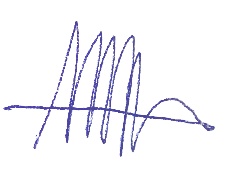 	dr. Kósa Balázs	tantárgyfelelősPécs, 2020.08.31.1.HétSzombat 13.15-14.00Szombat 14.00-14.45ciklus „1”--Metodika--szept. 12.--2.HétSzombat 13.15-14.00Szombat 14.00-14.45ciklus „1”LaborElőadásMetodikaönálló munkaelméleti előadásSzept. 19.az elméleti őrán elhangzottak gyakorlásaFontok keresése, alkalmazása3.HétSzombat 13.15-14.00Szombat 14.00-14.45ciklus „1”MetodikaSzept.26.4.HétSzombat 13.15-14.00Szombat 14.00-14.45ciklus „1”LaborElőadásMetodikaönálló munkaelméleti előadásOktóber. 3.az elméleti őrán elhangzottak gyakorlásaFontok keresése, alkalmazása5.HétSzombat 13.15-14.00Szombat 14.00-14.45ciklus „1”MetodikaOktóber 10.6.HétSzombat 13.15-14.00Szombat 14.00-14.45ciklus „1”LaborElőadásMetodikaönálló munkaelméleti előadásOktóber 17.az elméleti őrán elhangzottak gyakorlásaÍves eszközök, vonalak, téglalapok szerkesztési elvei, egyedi színek kalibrálása7.HétSzombat 13.15-14.00Szombat 14.00-14.45ciklus „2”MetodikaOktóber 24..8.HétSzombat 13.15-14.00Szombat 14.00-14.45ciklus „2”ŐSZI SZÜNETŐSZI SZÜNETMetodikaŐSZI SZÜNETŐSZI SZÜNETOktóber 31.ŐSZI SZÜNETŐSZI SZÜNET9.HétSzombat 13.15-14.00Szombat 14.00-14.45ciklus „2”MetodikaNovember 7.10.HétSzombat 13.15-14.00Szombat 14.00-14.45ciklus „2”LaborElőadásMetodikaönálló munkaelméleti előadásNovember 14.az elméleti őrán elhangzottak gyakorlásaÍves eszközök, vonalak, téglalapok szerkesztési elvei, egyedi színek kalibrálása11.HétSzombat 13.15-14.00Szombat 14.00-14.45ciklus „2”--Metodika--November 21.--12.HétSzombat 13.15-14.00Szombat 14.00-14.45ciklus „2”LaborElőadásMetodikaönálló munkaelméleti előadásNovember 28.az elméleti őrán elhangzottak gyakorlásaKonzultáció13.HétSzombat 13.15-14.00Szombat 14.00-14.45ciklus „2”MetodikaDecember 5..14.HétSzombat 13.15-14.00Szombat 14.00-14.45ciklus „2”Metodikadecember 12.15.HétSzombat 13.15-14.00Szombat 14.00-14.45ciklus „2”--Metodika--december 19.--vizsgaidőszak 1. hete16.Hétoktató által meghatározott időpontbanV1MetodikaVÉGSŐ LEADÁSdecember 25.